Staff and Volunteer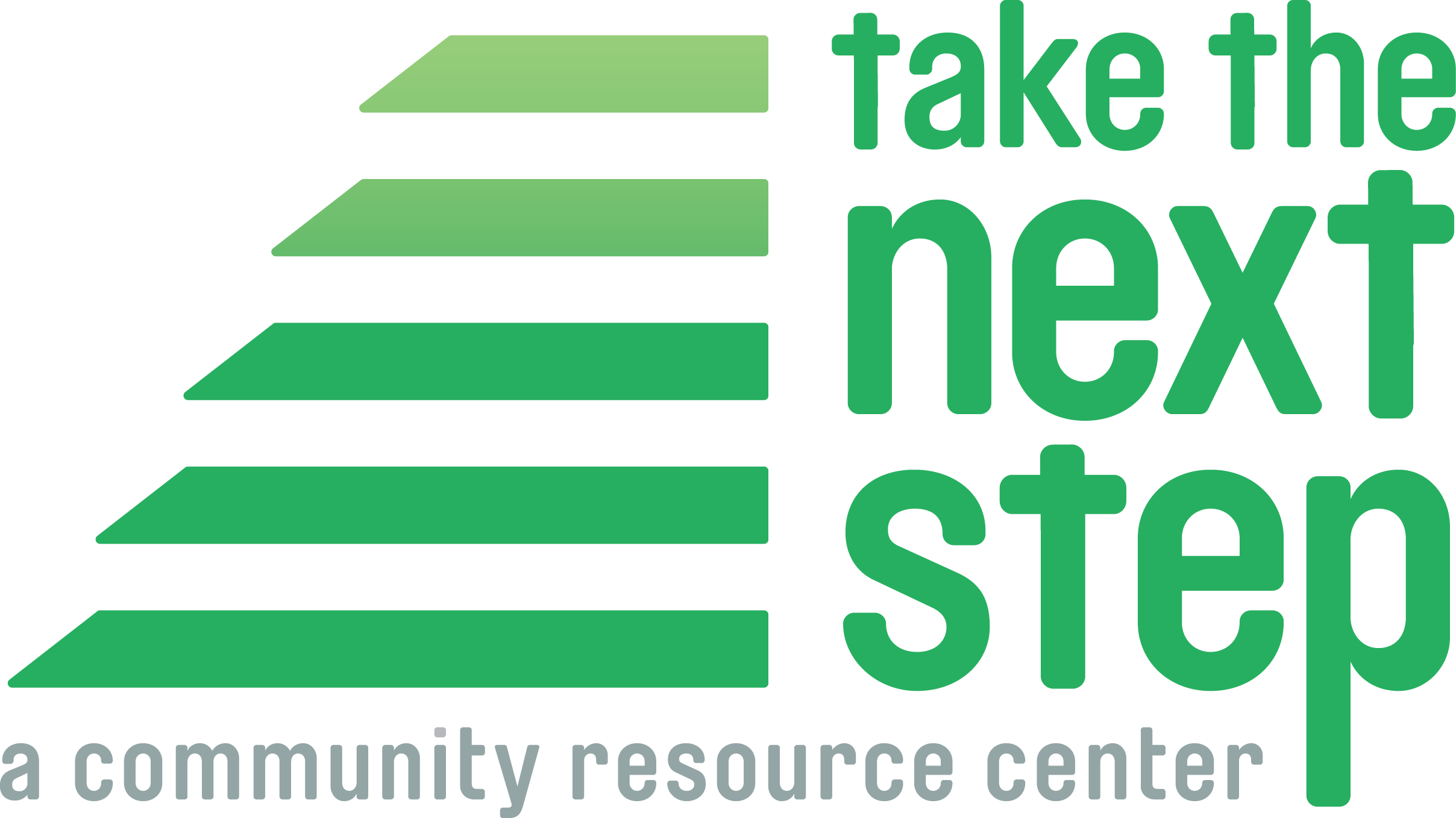 Contact InformationPlease complete this form whenever you move or your emergency contacts changeDeliver copy to Financial Administrator and Executive DirectorSTAFF / VOLUNTEER INFORMATIONSTAFF / VOLUNTEER INFORMATIONSTAFF / VOLUNTEER INFORMATIONSTAFF / VOLUNTEER INFORMATIONLAST NAMEFIRST NAMEFIRST NAMEDATESTREET ADDRESSSTREET ADDRESSSTREET ADDRESSAPARTMENT / UNIT#CITYCITYSTATEZIPPHONEEMAILEMAILEMAILEMERGENCY CONTACT INFORMATIONEMERGENCY CONTACT INFORMATIONEMERGENCY CONTACT INFORMATIONEMERGENCY CONTACT INFORMATIONNAMERELATIONSHIPRELATIONSHIPRELATIONSHIPPHONEEMAILEMAILEMAILNAMERELATIONSHIPRELATIONSHIPRELATIONSHIPPHONEEMAILEMAILEMAIL